Movie Resource - An Inconvenient TruthBefore WatchingDo you believe that the earth is warming? _______If yes, do you think this will have any negative consequences and if so what do you think they will be?__________________________________________________________________________________________________________________________________________________________________________________________________________________If no, then how do you explain the earth’s recent warming trend?__________________________________________________________________________________________________________________________________________________________________________________________________________________The following vocabulary can be heard in the film an Inconvenient Truth Please match the words and phrases with the definitions in the table that follows.Vocabulary Matching ExerciseAnswer Table – write the matching letter beside each number.While WatchingFill in the table below using words or images that represent the title of each column.After WatchingRead the quote below and look at the image. How do these two things explain our current human behaviour in relation to our action or inaction on global warming?Quote (Upton Sinclair)"It's difficult to get a man to understand something if his salary depends on him not understanding it."Image							Answer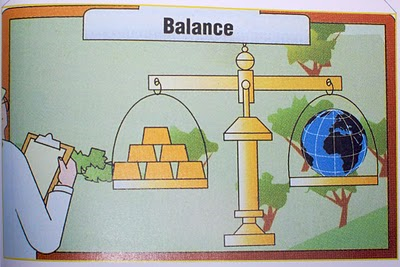 ____________________________________________________________________________________________________________________________________________________________________________________________________________________________________________________________List and describe three potential strategies that could be used to reduce carbon dioxide in the atmosphere.VocabularyVocabularyMeaningMeaning1an iconic imageAA day of judgementA day of judgement2breach the leveesBA type of paint to protect woodA type of paint to protect wood3Canaries in the coal mineCA US Government official for healthA US Government official for health4choc fullDAn important pictureAn important picture5coat of varnishEBirds that fly to new places in autumn and springBirds that fly to new places in autumn and spring6connect the dotsFCan be hurtCan be hurt7day of reckoningGEducated guessEducated guess8hard-nosedHGo through the defencesGo through the defences9he intuitedIHe said he would regulateHe said he would regulate10he pledged to regulateJIndicator of safety - Sent in before people are riskedIndicator of safety - Sent in before people are risked11intellectual fermentKLots of ideas Lots of ideas 12irrigationLMajority of scientists agreeMajority of scientists agree13meticulousMMining without tunnels (Creates a lot of pollution)Mining without tunnels (Creates a lot of pollution)14migratory birdsNPut together the informationPut together the information15open pitOSpeed with directionSpeed with direction16scientific consensusPSurprisingSurprising17startlingQTough, demandingTough, demanding18Surgeon GeneralRVery fullVery full19velocitySVery thorough and carefulVery thorough and careful20vulnerableTwatering plants on a farm watering plants on a farm 1 611162712173813184914195101520Evidence of Global WarmingThe effects of Global WarmingWhat People can do to prevent itStrategyHow it reduces Carbon Dioxide in the atmosphere.1.2.3.